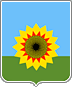 АДМИНИСТРАЦИЯМУНИЦИПАЛЬНОГО РАЙОНА БОГАТОВСКИЙСАМАРСКОЙ ОБЛАСТИПОСТАНОВЛЕНИЕот  ___________  N  _______ О внесении изменений в Постановление Администрации муниципального района Богатовский Самарской области от 28.02.2014 N 296«Об установлении перечня должностей муниципальной службы в Администрации муниципального района Богатовский Самарской  области,  на которые распространяются ограничения, предусмотренные статьей 12 Федерального закона от 25.12.2008 N 273-ФЗ «О противодействии коррупции» В соответствии с действующим законодательством, руководствуясь Уставом муниципального района Богатовский Самарской области,  Администрация муниципального района Богатовский Самарской области ПОСТАНОВЛЯЕТ:   Внести в Постановление Администрации муниципального района Богатовский Самарской области от 28.02.2014 N 296 «Об установлении перечня должностей муниципальной службы в Администрации муниципального района Богатовский Самарской  области,   на которые распространяются ограничения, предусмотренные статьей 12 Федерального закона от 25.12.2008 N 273-ФЗ «О противодействии коррупции» (далее Постановление от 28.02.2017 № 296),  следующие изменения:  абзац первый пункта 1  Постановления от 28.02.2014 № 296  изложить в слудующей редакции:«1. Установить, что гражданин, замещавший в Администрации муниципального района Богатовский Самарской  области  должность муниципальной службы, включенную в перечень  должностей муниципальной службы в Администрации муниципального района Богатовский Самарской  области (Прилагается),  в течение двух лет со дня увольнения с муниципальной службы в Администрации муниципального района Богатовский Самарской  области :»подпункт «а» пункта 1 Постановления от 28.02.2014 № 296   после слов «в  соответствии с Порядком»  дополнить словами следующего содержания: «утвержденным Постановлением Администрации муниципального района Богатовский Самарской области  от 13.03.2013 № 214 «Об утверждении Порядка дачи согласия комиссией по соблюдению требований к служебному поведению муниципальных служащих органов местного самоуправления муниципального района Богатовский Самарской области и урегулированию конфликта интересов  гражданину, замещавшему должность муниципальной службы на замещение на условиях трудового договора должности в организации и (или) выполнять в данной организации работы в течение месяца стоимостью более ста тысяч рублей на условиях гражданско-правового договора, если отдельные функции управления данной организации входили в должностные (служебные) обязанности  муниципального служащего» ;дополнить Постановление от 28.02.2014 № 296 Приложением следующего содержания : « Приложение к Постановлению  Администрациимуниципального района Богатовский  Самарской области  от  28.02. 2014  N 296ПЕРЕЧЕНЬдолжностей муниципальной службы в Администрации муниципального района Богатовский Самарской  области ,  на которые распространяются ограничения, предусмотренные статьей 12 Федерального закона  от 25.12.2008 N 273-ФЗ "О противодействии коррупции" 1. Первый заместитель главы муниципального района Богатовский Самарской  области, руководитель аппарата; 2.  Заместитель главы муниципального района Богатовский Самарской  области;3. Начальник отдела  Администрации муниципального района Богатовский Самарской  области; 4. Заместитель начальника отдела Администрации муниципального района Богатовский Самарской  области.» 2.	Опубликовать настоящее Постановление в районной газете «Красное знамя».3.	Настоящее Постановление вступает в силу  со дня официального опубликования.  4.	Постановление Администрации муниципального района Богатовский Самарской области от 28.02.2014 N 296 «Об установлении перечня должностей муниципальной службы в Администрации муниципального района Богатовский Самарской  области,   на которые распространяются ограничения, предусмотренные статьей 12 Федерального закона от 25.12.2008 N 273-ФЗ «О противодействии коррупции» с учетом вступивших в силу изменений, внесенных настоящим Постановлением,  разместить в сети Интернет на официальном сайте органов местного самоуправления муниципального района БогатовскийСамарской области (http://bogatoe.samregion.ru/mun/protiv/prav_akt/)И.о.главы  муниципального района БогатовскийСамарской области                                                                                Ю.А.Горшков 